PARISH MEETINGTUESDAY 21ST MAY 2024ROOM 1 ALFRETON HOUSEHIGH STREET ALFRETONCOMMENCING AT 6-30PMALL ELECTORS FOR THE TOWN OF ALFRETON ARE ENTITLED TO ATTEND THE ABOVE MEETING, PLACE ITEMS ON THE AGENDA AND VOTE.IF YOU WISH TO PLACE AN ITEM ON THE AGENDA YOU MUST WRITE TO ME, AT ALFRETON TOWN COUNCIL, RODGERS LANE, ALFRETON DE55 7HH, NO LATER THAN 12-00 noon on Tuesday 7th May 2024.ITEMS RECEIVED SO FAR ARE:TO HEAR AN ADDDRESS FROM COUNCILLOR HANNAH JOWETT-FROST TOWN MAYORTO RECEIVE THE TOWN MAYORS ANNUAL REPORTTO READ AND CONSIDER THE MINUTES OF THE ANNUAL PARISH MEETING 2023TO HEAR A REPORT ON THE FINANCES OF ALFRETON TOWN COUNCIL TO HEAR ITEMS FROM MEMBERS OF THE PUBLIC SIGNEDT CrookesTina Crookes, Town Clerk & Proper OfficerDated 17th April 2024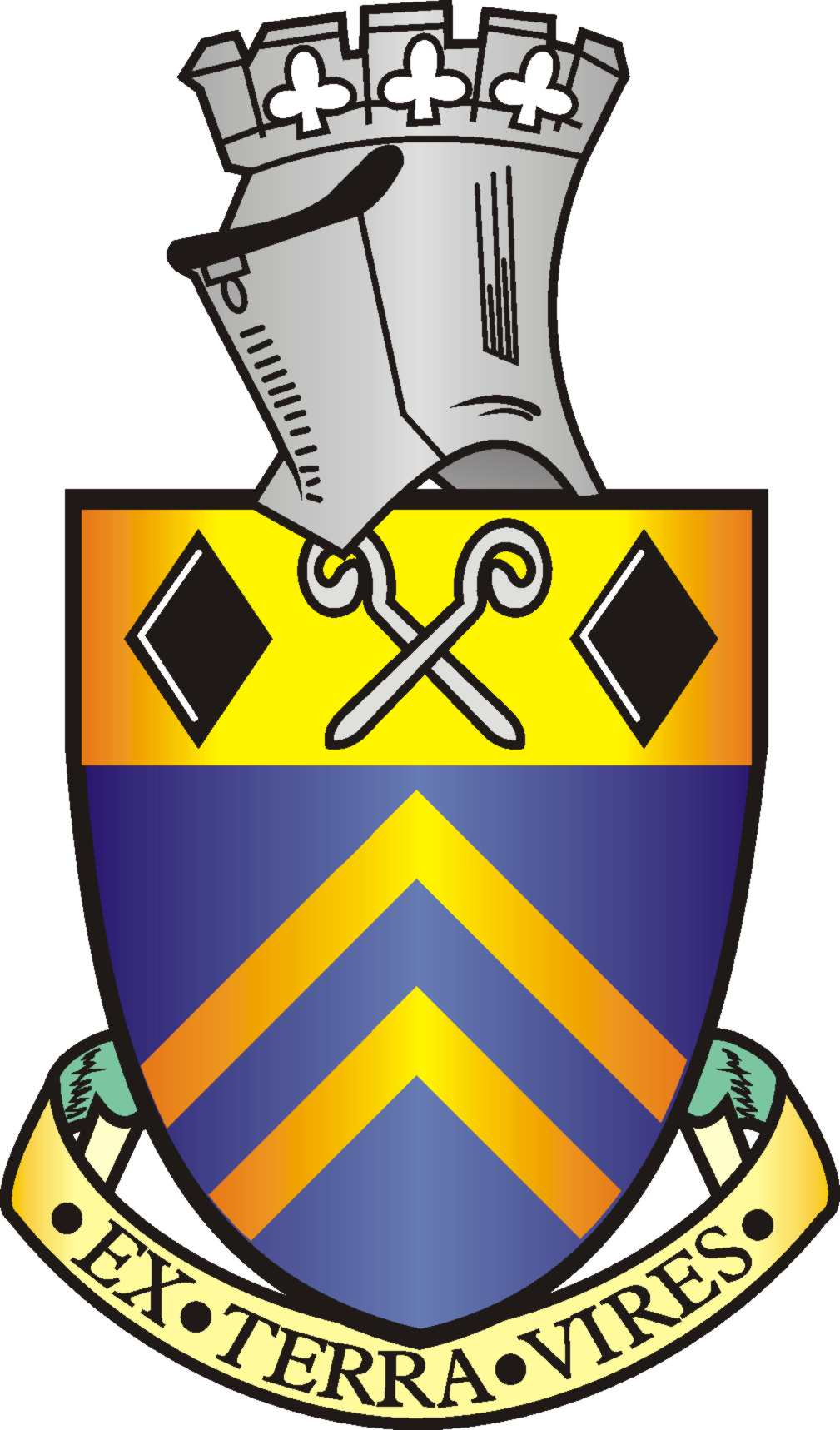 